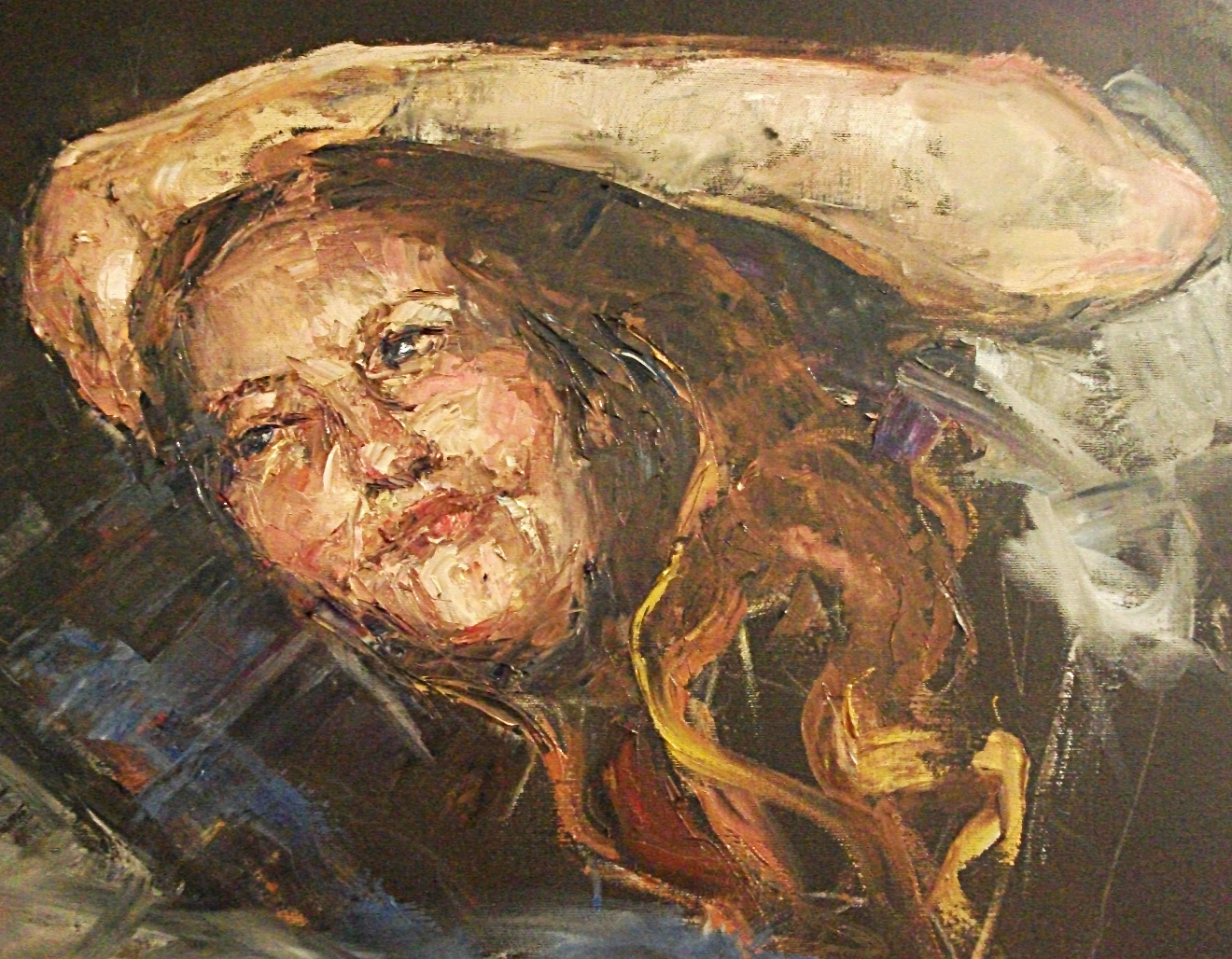 WORK in OilsSelf PortraitPeta Williams | Artist | 2016Curricula Vitae for Artist Peta Williams .Student of Julian Ashton School, Sydney from age 16 years to 22yrsStudent of art at Surval College, Switzerland for 24 months, from 17 to 18 yearsScholarship awarded to Lausanne School of Fine Arts at 18 yrs.Apprenticeship to artist in Tasmania at 24-26 years.Degree in Law from Tasmania University.Student of Diploma at Royal Arts Society for last 7 years .Scholarship awarded from RAS 2012 and 2013,Awards from RAS in Drawing 2011, 2015, 2014.Drawing Certificate from WATTS ATELIER USA.Diploma of Art Royal Art SocietyWork1997-2017 	PR and Administration to Biologica Management 2017            Casual Art Assistant Teacher for Life with Art